Aliens love Underpants- Sequencing the story 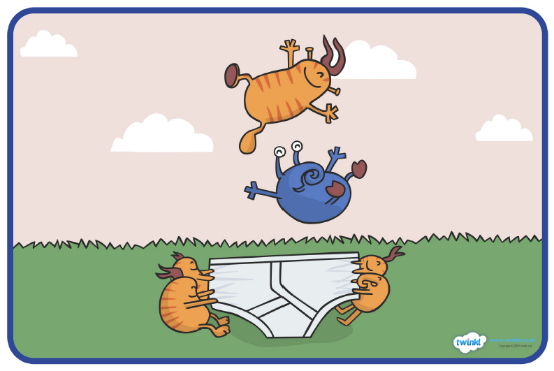 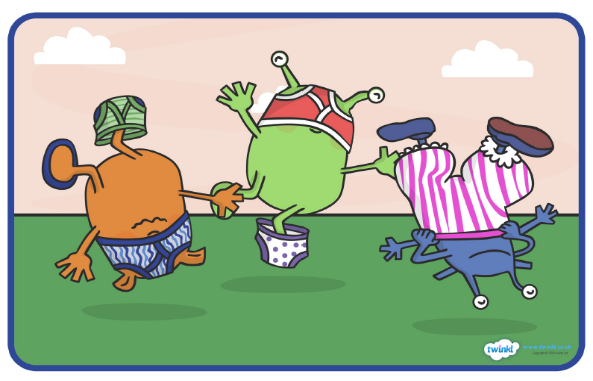 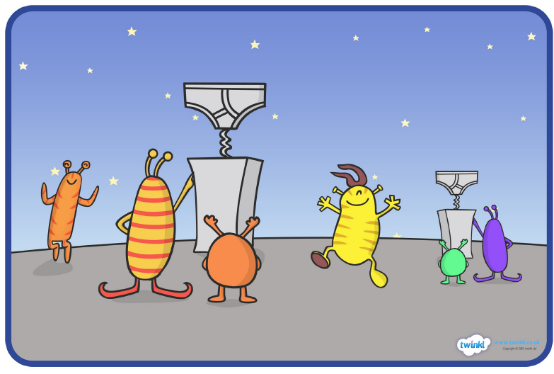 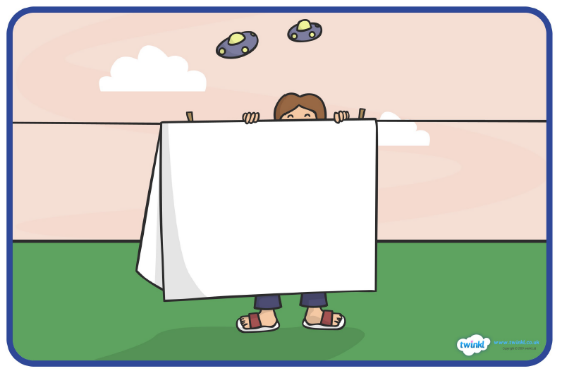 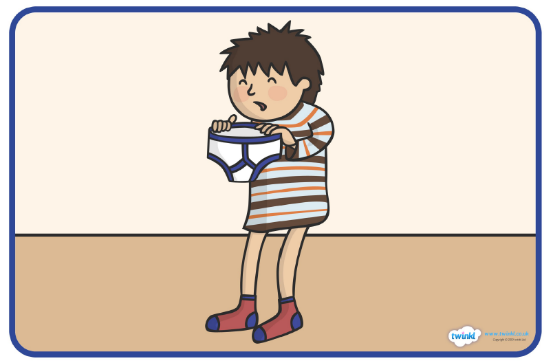 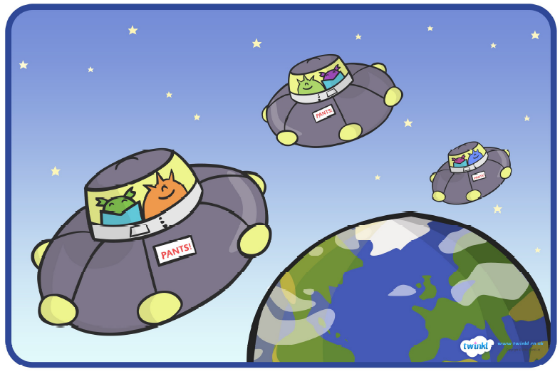 